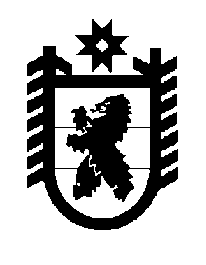 Российская Федерация Республика Карелия    ПРАВИТЕЛЬСТВО РЕСПУБЛИКИ КАРЕЛИЯРАСПОРЯЖЕНИЕ                                от  10 декабря 2014 года № 774р-Пг. Петрозаводск В соответствии со статьей 154 Федерального закона от 22 августа 2004 года № 122-ФЗ «О внесении изменений в законодательные акты Российской Федерации и признании утратившими силу некоторых законодательных актов Российской Федерации в связи с принятием федеральных законов «О внесении изменений и дополнений в Федеральный закон «Об общих принципах организации законодательных (представительных) и исполнительных органов государственной власти субъектов Российской Федерации» и «Об общих принципах организации местного самоуправления в Российской Федерации»:	1. Утвердить перечень государственного имущества Республики Карелия, предлагаемого к передаче в собственность Российской Федерации, согласно приложению.	2. Уполномочить Государственный комитет Республики Карелия по управлению государственным имуществом и организации закупок направить в Федеральное агентство по управлению государственным имуществом документы, необходимые для принятия решения о передаче имущества.  	3. Государственному комитету Республики Карелия по управлению государственным имуществом и организации закупок подписать акт приема-передачи имущества с федеральным органом исполнительной власти, уполномоченным на принятие имущества.           ГлаваРеспублики  Карелия                                                             А.П. ХудилайненПеречень государственного имущества Республики Карелия, предлагаемого 
к передаче в собственность Российской Федерации Утвержден распоряжением Правительства Республики Карелия  от 10 декабря 2014 года № 774р-ПНаименование имуществаАдрес местонахождения имуществаИндивидуализирующие характеристики имуществаКвартираРеспублика Карелия, Калевальский район, 
пгт Калевала, ул. Советская, д. 32, кв. 23общая площадь 52,4 кв. м